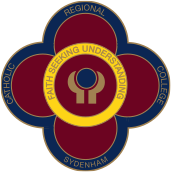 Catholic Regional College Sydenham was founded in 1982 as a Catholic senior school for students in the West of Melbourne. It is the largest of its kind in Victoria, specialising in VCE, VCAL and VET studies. In 2011 the Trade Training Centre opened on the College site further enhancing the opportunities for students throughout the region.The school is a part of the Catholic Regional College Federation of schools encompassing 7-10 Colleges at St Albans, North Keilor and Caroline Springs as well as Years 7-12 at Melton. The founders of the school understood that in building a specialist senior campus, students would benefit from having specialist teachers and the widest range of subjects offered.A student’s destination or chosen pathway is the most important aspect of education at Catholic Regional College Sydenham. We cater to those wishing to undertake a higher education degree, complete a TAFE certificate, participate in  an apprenticeship and those looking to transition into full time work.  The motto – “Every Student Every Pathway” is what the school strives to achieve in ensuring that pathways and goals are achieved. Our dedicated, experienced and highly skilled student services and careers team are the crucial link in ensuring student success.Catholic Regional College Sydenham is a community dedicated to educating the whole person. We work in partnership with parents to develop young men and women who are open to growth, committed to their faith and social justice, and who are religiously and intellectually competent. When our students and graduates demonstrate these characteristics, practicing them in their daily lives, the school community can be proud in the knowledge that it has served them well.The College, its staff and students, has continued to renew its commitment to excellence in Catholic education as we continue to embark on a new era of faith, seeking and understanding.Faith – Catholic Regional College Sydenham is a community committed to the expression of its Catholic Faith on a daily basis;Seeking – education at the College encourages each student to develop and pursue a love of learning no matter what their chosen pathway;Understanding – a graduate from the College in this new era will understand that their education has equipped them with knowledge and skills to make a difference in their community and in Australia.Expressions of InterestWe advertise jobs regularly as they become available, however we also accept Expression of Interest forms for potential employees.We accept Expressions of Interest for both teaching and non-teaching positions.All applicants are required to:Complete the online application formProvide evidence of eligibility to work in AustraliaProof of identificationComplete a Child Safety DeclarationProvide evidence of current VIT registration or Provide evidence or agree to undertake a Working With Children Check for non-teaching positionsConfirm that they have read the "Statement of Principles Regarding Catholic Education"All staff members at Catholic Regional College Sydenham are expected to support the Catholic ethos of the College.Catholic Regional College Sydenham is an Equal Opportunity Employer.Submitted applications should include: A one page cover letter addressed to the Principal, outlining your interest and suitability for the position. Completed Application Form – click hereA current Curriculum Vitae.Applications should be sent to: jobs@crcsydenham.net  Casual Relief TeachersStaff who may be interested in casual relief teaching, you will be required to download the attached form – click here and return via email to jobs@crcsydenham.net along with a letter of application.